1 SAVAITĖS VALGIARAŠTIS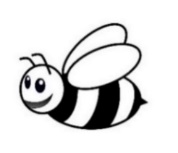 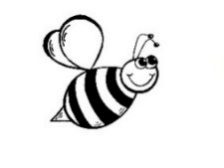 2 SAVAITĖS VALGIARAŠTIS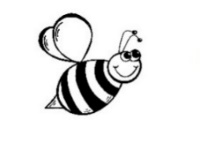 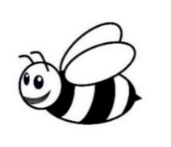 3 SAVAITĖS VALGIARAŠTIS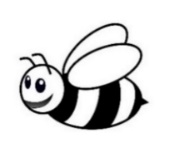 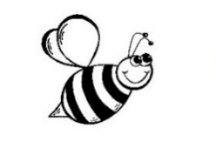    4 SAVAITĖS VALGIARAŠTIS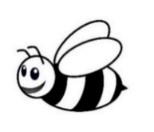 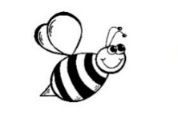 PIRMADIENISANTRADIENISTREČIADIENISKETVIRTADIENISPENKTADIENISPusryčiaiKvietinių kruopų košė su sviestu 150/6; 200/8, Šviesi duona (viso grūdo) 20;30, Pupelių užtepėlė 15;20,Nesaldinta arbatžolių arbata 150; 200,PusryčiaiKukurūzų kruopų košė su sviestu, cukrumi ir cinamonu 150/6/3;200/8/4, Duoniukai 10, Varškės užtepėlė 15;20, Nesaldinta arbatžolių arbata 150;200PusryčiaiTiršta penkių javų dribsnių košė su sviestu 150/6;200/8,Traputis su džemu 10/15,Nesaldinta arbatžolių arbata su citrina 150;200,PusryčiaiGrikių kruopų košė su alyvuogių aliejumi 150/3;200/3, Trapučiai 15;20, Morkų užtepėlė 15;20,Nesaldinta arbatžolių arbata 150;200, Vaisiai 80,PusryčiaiVirti kiaušiniai 60,Konservuoti žalieji žirneliai 20;30,Šviesi duona (viso grūdo) su sviestu 25/5; 30/6,Nesaldinta arbatžolių arbata 150;200,Vaisiai120;150,PietūsBulvių sriuba su miežinėmis kruopomis 100;150, Ruginė duona (viso grūdo) 25;30, Kiaulienos-daržovių troškinys 50/100; 60/120, Kopūstų salotos su morkomis ir alyvuogių aliejumi 70;80, Pagardintas stalo vanduo 150;200,  Vaisiai 100,PietūsŽirnių-perlinių kruopų sriuba 100;150, Ruginė duona (viso grūdo) 25;30, Troškinta vištiena 50/20;60/40, Virti ryžiai 60;80, Morkų salotos su alyvuogių aliejumi 70;80, Pagardintas stalo vanduo 150;200, Vaisiai 80,PietūsBarščiai su bulvėmis 100;150,Ruginė duona (viso grūdo) 25;30,Troškintas jautienos maltinukas 60,Jautienos befstrogenas 85/45Virtos bulvės 60;80,Raugintų kopūstų salotos 70; 80,Pagardintas stalo vanduo 150’200,PietūsPupelių sriuba su bulvėmis ir vištienos gabaliukais 87/13;130/20,Ruginė duona (viso grūdo) 25;30,Troškinta kalakutiena 50/20; 60/40,Avinžirniai su pomidorais savo sultyse 60;80,Morkų salotos su obuoliais ir alyvuogių aliejumi 50, konservuoti kukurūzai 20;30, Pagardintas stalo vanduo 150;200,PietūsDaržovių sriuba 100;150,Ruginė duona (viso grūdo) 25;30,Kepta žuvis 50; 75,Jogurto padažas su žalumynais 30,Virtos bulvės 60;80,Burokėlių salotos 40;50, Rauginti agurkai 30,Pagardintas stalo vanduo 150;200,VakarienėKepti varškėčiai 110;140,Trintas šaldytų uogų padažas 20, Nesaldinta arbatžolių arbata 150;200.VakarienėMakaronai su moliūgu, sūriu ir grietinėle 120;150,Nesaldinta arbatžolių arbata 150;200.VakarienėSklindžiai su obuoliais 100;120,Natūralaus jogurto ir uogienės padažas 20/25,Nesaldinta arbatžolių arbata 150;200.VakarienėBulvių košė su brokoliais 160; 200,Troškintos mėsos ir grietinėlės padažas 37;45,Kefyras100;120.VakarienėVarškės ir ryžių apkepas 120;150,Trintas šaldytų uogų padažas,20;25,Nesaldinta arbatžolių arbata 150;200.PIRMADIENISANTRADIENISTREČIADIENISKETVIRTADIENISPENKTADIENISPusryčiaiRyžių košė sviestu 150/6; 200;8,Trintas šaldytų uogų padažas 20; 25,Trapučiai 10;15,Saldi varškės užtepėlė 15;20,Nesaldinta arbatžolių arbata 150;200,PusryčiaiTiršta avižinių dribsnių košė su sviestu 150/6; 200/8,Sausučiai 10,Nesaldinta arbatžolių arbata su citrina 150;200,PusryčiaiKvietinių kruopų košė su sviestu 150/6; 200/8,Šviesi duona (viso grūdo) 25;30,Pupelių užtepėlė 15;20,Nesaldinta arbatžolių arbata 150;200, PusryčiaiManų kruopų košė su cinamonu ir cukrumi 150/3; 200/4,Šviesi duona (viso grūdo) su sviestu ir fermentiniu sūriu 25/5/15; 30/6/20,Nesaldinta arbatžolių arbata 150;200,PusryčiaiTiršta perlinių kruopų košė 150;200,Keptų daržovių padažas 26;Trapučiai 10;15,Varškės užtepėlė 15;20,Nesaldinta arbatžolių arbata 150;200,PietūsPerlinių kruopų sriuba su daržovėmis ir grietine 100/6;150/8,Ruginė duona (viso grūdo) 25;30,Kiaulienos guliašas 50/50;75/45,Virtos bulvės 60;80,Troškinti kopūstai 60;70,Pagardintas stalo vanduo150;200,Vaisiai 100,80,PietūsKopūstų sriuba su bulvėmis 100;150,Ruginė duona (viso grūdo) 25;30,Keptas vištienos maltinukas 60;75,Troškinti ryžiai su ciberžole 60;80,Morkų salotos su alyvuogių aliejumi 60;80,Pagardintas stalo vanduo 150;200,Vaisiai 150,PietūsBarščiai su pupelėmis 100;150,Ruginė duona (viso grūdo) 25;30,Virti jautienos kukuliukai 70;80,Bulvių košė 60;80,Raugintų kopūstų salotos su alyvuogių aliejumi 40;50, Konservuoti kukurūzai 20;30,Pagardintas stalo vanduo 150;200,Vaisiai 120,PietūsRyžių-pomidorų sriuba 100;150,Ruginė duona (viso grūdo) 25;30, Kalakutienos pjausnys 60; 80, Virti lęšiai 60;80,Kopūstų salotos su morkomis 50;60,Pagardintas stalo vanduo 150;200,Vaisiai 120,PietūsŽirnių sriuba su grietine 100/6; 150/8,Ruginė duona (viso grūdo) 25;30,Žuvies filė kepsnelis 80;100,Jogurto padažas su agurkais 30,Bulvių košė su morkomis 60;80,Burokėlių salotos su konservuotais žaliaisiais žirneliais 60; 80,Pagardintas stalo vanduo 150;200,Vaisiai 80,VakarienėBulvių puselės 120; 150,Konservuoti žirneliai 30; 50,Kefyras 150.VakarienėVirti varškėčiai 120;150,Saldus jogurto padažas 30, Nesaldinta arbatžolių arbata 150;200.VakarienėLietiniai su obuoliais ir grietine 90/50/10; 120/60/20,Nesaldinta arbatžolių arbata 150;200.VakarienėVarškės pudingas 120;150,Trintas šaldytų uogų padažas 20,Nesaldinta arbatžolių arbata 150;200.VakarienėMakaronai su troškintos mėsos ir pomidorų padažu 105/45;125/75,Nesaldinta arbatžolių arbata su pienu 150;200.PIRMADIENISANTRADIENISTREČIADIENISKETVIRTADIENISPENKTADIENISPusryčiaiOmletas 80;100,Rauginti agurkai 20;30,Konservuoti kukurūzai ,20,30,Šviesi duona (viso grūdo) 20;30,Nesaldinta arbatžolių arbata 150;200,Vaisiai 120;100,PusryčiaiTiršta penkių javų drisnių košė su sviestu 150/6;200/8Kakava su pienu 100;150,Vaisiai 100,PusryčiaiKukurūzų, moliūgų košė su sviestu,120/6;150/8,Natūralus jogurtas125,Trintų uogų padažas,20;30,Vaisiai 120;150,Nesaldinta arbatžolių arbata 150;200,PusryčiaiKvietinių kruopų košė su sviestu 150/6;200/8,Sūrio lazdelė 20,Nesaldinta arbatžolių arbata 150;200,PusryčiaiRyžių košė su sviestu 150/6;200/8,Traputis su džemu 10/15,Nesaldinta arbatžolių arbata150;200,PietūsBarščiai su bulvėmis 100,150,Ruginė duona (viso grūdo)  25,30,Troškintos kiaulienos lazdelės,70;85,Virtos perlinės kruopos 60;80,Kopūstų salotos su morkomis ir alyvuogių aliejumi,60;70,Pagardintas stalo vanduo150;200,PietūsBulvių sriuba su miežinėmis kruopomis 100;150,Ruginė duona (viso grūdo) 25;30,Troškinta vištiena,50/20;60/40,Bulvių košė su brokoliais 60; 80,Morkų salotos su obuoliais ir alyvuogių aliejumi, 40;50,Konservuoti žirneliai 20;30,Pagardintas stalo vanduo 150;200,PietūsŠpinatų sriuba su bulvėmis150;200,Ruginė duona (viso grūdo) 25;30,Troškintas jautienos maltinukas 60;75,Virtos bulvės 60;80,Troškinti kopūstai 75;100,Pagardintas stalo vanduo150;200,PietūsPupelių sriuba su bulvėmis 100;150,Ruginė duona 25;30,Virti kalakutienos kukuliukai 70;80,Bulvių košė su ciberžole 60;80,Žiedinių kopūstų salotos su morkomis 50;60,Konservuoti kukurūzai 20;30,Pagardintas stalo vanduo 150;200,Vaisiai 120,PietūsTrinta daržovių sriuba su skrebučiais 100/8;150/8,Žuvies pjausnys 60;80,Virti grikiai 60;80,Burokėlių salotos su obuoliais 60;70,Pagardintas stalo vanduo 150;200,Vaisiai 120,VakarienėVirti makaronai su varške ir sviestu,120/40/4;150/50/5,Nesaldinta arbatžolių arbata 150;200.VakarienėSklindžiai su uogienė 100/15;120/20,Nesaldinta arbatžolių arbata 150;200.VakarienėAvižinių dribsnių blyneliai su obuoliais 160;180,Natūralaus jogurto ir uogienės padažas 30,Nesaldinta arbatžolių arbata 150;200.VakarienėGrikių kruopų kotletukai su sūriu 120;150,Jogurto padažas su žalumynais 30,Rauginti agurkai 30;40,Nesaldinta arbatžolių arbata 150;200.VakarienėVarškės ir morkų apkepas 100;120, Trintas šaldytų uogų padažas 20;25,Nesaldinta arbatžolių arbata 150;200.PIRMADIENISANTRADIENISTREČIADIENISKETVIRTADIENISPENKTADIENISPusryčiaiKukurūzų kruopų košė su sviestu, cukrumi ir cinamonu,150/6;200/8, Šviesi duona, 20; 30,Pupelių užtepėlė 15; 20,Nesaldinta arbatžolių arbata150; 200,PusryčiaiOmletas su sūriu 90;110, Konservuoti žalieji žirneliai15;30, pomidorai20;30, Šviesi duona su sviestu20/4, Nesaldinta arbatžolių arbata150;200Vaisiai 100,PusryčiaiTiršta penkių javų dribsnių košė su sviestu 150/6;200/8, Trapučiai 10;15, Saldi varškės užtepėlė15;20, Nesaldinta arbatžolių arbata 150;200,Vaisiai100;120,PusryčiaiMiežinių kruopų košė su sviestu 150/6; 200/8, Vaisių salotos su graikišku jogurtu ir trintų uogų padažu 120, Kakava su pienu 150/200,PusryčiaiGrikių kruopų košė su alyvuogių aliejumi 150/3;200/3, Šviesi duona su sviestu ir agurku 30/6/20; 35/7/25,Nesaldinta arbatžolių arbata 150;200,PietūsRūgštynių sriuba su bulvėmis100; 150, Ruginė duona25; 30, Kalakutienos guliašas50/50;60/60,Virti lęšiai 60; 80, Raugintų kopūstų salotos su alyvuogių aliejumi50, Kons. Kukurūzai 20; 30, Pagardintas stalo vanduo 150;200, Vaisiai120,PietūsDaržovių sriuba 100;150, Ruginė duona 25;30, Vištienos guliašas50/50;60/60, Virti ryžiai 60;80, Morkų salotos su alyvuogių aliejumi 40, Konservuoti kukurūzai 30;40, Pagardintas stalo vanduo 150;200,PietūsŽirnių sriuba 100; 150, Ruginė duona 25;30, Maltos jautienos lazdelės 80;100, Bulvių košė su brokoliais 60;80, Kopūstų salotos su morkomis ir alyvuogių aliejumi 70;80, Pagardintas stalo vanduo 150;200,PietūsAgurkinė su perlinėmis kruopomis 100; 150, Ruginė duona 25/30, Mažylių balandėliai su kiauliena 80; 100, Virtos bulvės 60;80, Morkų salotos su obuoliais 70; 80, Pagardintas stalo vanduo 150; 200,PietūsPertrinta moliūgų sriuba su skrebučiais 150/8; 200/10,Žuvies maltinis 60;80, Virtos bulvės 60;80, Burokėlių salotos su obuoliais ir alyvuogių aliejumi 70; 80, Pagardintas stalo vanduo 150;200, Vaisiai 120,VakarienėVirti varškėčiai120;150, Saldus jogurto padažas 20;30, Nesaldinta arbatžolių arbata150;200.VakarienėVarškės apkepas120;150, Trintas šaldytų uogų padažas 20;25, Nesaldinta arbatžolių arbata su citrina 150;200.VakarienėKvietinių kruopų košė su sviestu 200/6; 200/8 Natūralus jogurtas 125Morkų lazdelės arba tarkuotos morkos 50/;60, Nesaldinta arbatžolių arbata 150;200.Vakarienė Daržovių troškinys 150; 200Šviesi duona su sviestu ir fermentiniu sūriu 25/5/10Nesaldinta arbatžolių arbata 150; 200.VakarienėLietiniai su bananais 80/40;100/50, Trintas šaldytų uogų padažas 30, Nesaldinta arbatžolių arbata 150;200.